Марсиане.Средь планет в большой вселенной,Среди звезд и звездной пыли,Гуманоиды на тарелкахВсе планеты заселили!Я на Марсе побывалЭтой ночью – не во сне!На тарелке полеталДумал, кажется все мне!Там невиданные птицыБез хвостов и перьев нет,Там неведомые лицаПередали мне привет!Там дома не из бетонаВсе – прозрачное стекло,Там в помине нет балконовИ всего одно окно.Я по Марсу прогулялсяС гуманоидом поиграл.Даже посоревновался,Кто быстрее полетал.Посмотрел, как жизнь на МарсеУдивительно течет!Значит, думаю, слетаюВ гости к ним на Новый год!Дементьев Алексей.2А класс, Школа № 2, г. Шатура.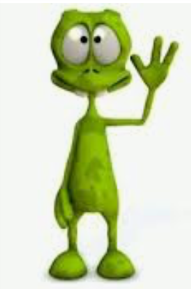 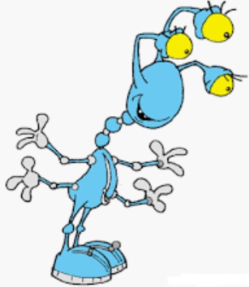 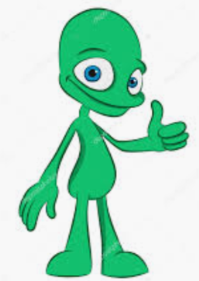 